KA2 COOPERATION FOR INNOVATION AND 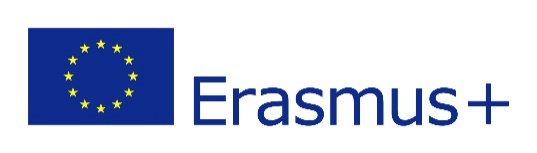 THE EXCHANGE OF GOOD PRACTICESOctober, 2020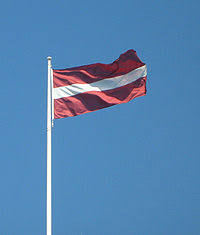 Erasmus+ project “Birds have to fly!”Collaborative work on four adventurous stories  Latvia, Jaunjelgavas vidusskola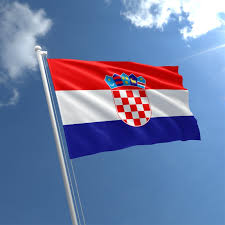 Croatia, Osnovna skola Brsadin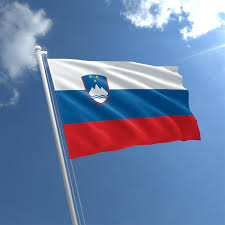 Slovenia, Osnovna skola Franca Lesnika 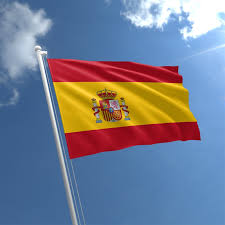 Spain, Colegio Escuelas Pías Santa Engracia